ANEXO I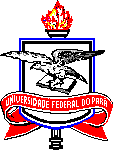 SERVIÇO PÚBLICO FEDERAL UNIVERSIDADE FEDERAL DO PARÁNÚCLEO DE ESTUDOS TRANSDISCIPLINARES EM EDUCAÇÃO BÁSICA PROGRAMA DE PÓS-GRADUAÇÃO EM CURRÍCULO E GESTÃO DA ESCOLA BÁSICA–PPEB /EDITAL N. 01/2021-PPEBFICHA DE INSCRIÇÃONome:  	Nome Social: 	Matrícula:  	RG 	CPF 	Endereço completo: 	Situação funcional: 	Telefones de contato com DDD: (	)	(Whatzapp) EMAIL:  			Belém,	de	de 2022.Assinatura